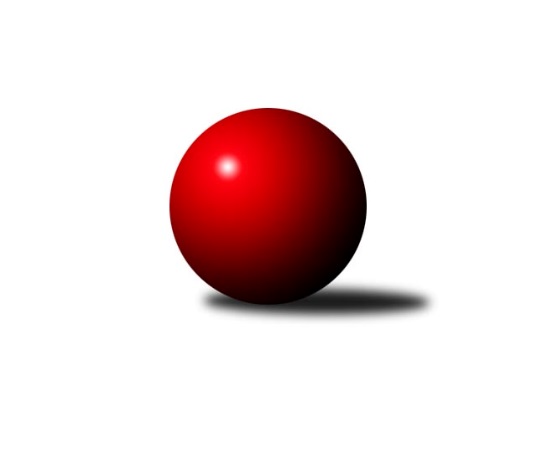 Č.4Ročník 2010/2011	2.10.2010Nejlepšího výkonu v tomto kole: 3612 dosáhlo družstvo: KK PSJ Jihlava1. KLM 2010/2011Výsledky 4. kolaSouhrnný přehled výsledků:TJ Valašské Meziříčí	- TJ Spartak Přerov˝A˝	3:5	3287:3307	11.0:13.0	2.10.KK Slavoj Praha	- KK Moravská Slávia Brno ˝A˝	8:0	3445:3194	18.0:6.0	2.10.TJ Centropen Dačice	- TJ Jiskra Kovářská	6:2	3424:3273	16.5:7.5	2.10.TJ Sokol Husovice	- SKK  Náchod	5:3	3470:3406	13.0:11.0	2.10.TJ Lokomotiva Česká Třebová	- TJ Sokol KARE Luhačovice˝A˝	2:6	3481:3527	9.0:15.0	2.10.KK PSJ Jihlava	- KK Konstruktiva Praha 	8:0	3612:3415	16.5:7.5	2.10.Tabulka družstev:	1.	TJ Sokol KARE Luhačovice˝A˝	4	4	0	0	23.0 : 9.0 	56.5 : 39.5 	 3468	8	2.	KK Slavoj Praha	4	3	0	1	23.0 : 9.0 	60.5 : 35.5 	 3383	6	3.	KK PSJ Jihlava	4	2	2	0	23.0 : 9.0 	53.0 : 43.0 	 3374	6	4.	TJ Spartak Přerov˝A˝	4	3	0	1	18.0 : 14.0 	53.5 : 42.5 	 3438	6	5.	TJ Lokomotiva Česká Třebová	4	2	1	1	17.0 : 15.0 	45.0 : 51.0 	 3467	5	6.	SKK  Náchod	4	2	0	2	18.0 : 14.0 	53.5 : 42.5 	 3406	4	7.	TJ Centropen Dačice	4	2	0	2	17.0 : 15.0 	49.0 : 47.0 	 3367	4	8.	TJ Sokol Husovice	4	2	0	2	14.0 : 18.0 	47.5 : 48.5 	 3410	4	9.	KK Konstruktiva Praha	4	1	0	3	12.0 : 20.0 	41.5 : 54.5 	 3407	2	10.	TJ Jiskra Kovářská	4	1	0	3	11.0 : 21.0 	35.5 : 60.5 	 3244	2	11.	TJ Valašské Meziříčí	4	0	1	3	11.0 : 21.0 	46.0 : 50.0 	 3249	1	12.	KK Moravská Slávia Brno ˝A˝	4	0	0	4	5.0 : 27.0 	34.5 : 61.5 	 3264	0Podrobné výsledky kola:	 TJ Valašské Meziříčí	3287	3:5	3307	TJ Spartak Přerov˝A˝	Radim Metelka	147 	 125 	 136 	156	564 	 3:1 	 498 	 128	133 	 120	117	Jakub Pleban	David Volek	148 	 144 	 143 	138	573 	 2:2 	 567 	 116	139 	 161	151	Václav Mazur	Tomáš Cabák	135 	 147 	 116 	140	538 	 1:3 	 592 	 140	143 	 164	145	Jiří Kudela	Luboš Gassmann	132 	 136 	 136 	131	535 	 3:1 	 537 	 158	129 	 129	121	Roman Goldemund	Dalibor Tuček	130 	 129 	 127 	139	525 	 1:3 	 531 	 144	135 	 134	118	Dalibor Matyáš	Vladimír Výrek	135 	 153 	 131 	133	552 	 1:3 	 582 	 161	132 	 144	145	Vlastimil Bělíčekrozhodčí: Nejlepší výkon utkání: 592 - Jiří Kudela	 KK Slavoj Praha	3445	8:0	3194	KK Moravská Slávia Brno ˝A˝	Stanislav Tichý	118 	 139 	 144 	145	546 	 3:1 	 509 	 132	133 	 127	117	Petr Mika	Zdeněk Gartus	139 	 142 	 150 	159	590 	 3:1 	 550 	 147	127 	 144	132	Michal Kellner	Martin Kozel st.	136 	 150 	 127 	133	546 	 3:1 	 505 	 114	112 	 151	128	Pavel Dvořák	Jaroslav Procházka	148 	 157 	 160 	140	605 	 4:0 	 535 	 129	132 	 139	135	Pavel Palian	Anton Stašák	145 	 135 	 146 	133	559 	 2:2 	 551 	 134	139 	 143	135	Jan Bernatík	Petr Pavlík	161 	 147 	 157 	134	599 	 3:1 	 544 	 128	135 	 145	136	Zdeněk Vránekrozhodčí: Nejlepší výkon utkání: 605 - Jaroslav Procházka	 TJ Centropen Dačice	3424	6:2	3273	TJ Jiskra Kovářská	Petr Žahourek	141 	 158 	 131 	146	576 	 2:2 	 571 	 138	127 	 146	160	David Junek	Jiří Malínek	144 	 138 	 146 	128	556 	 1.5:2.5 	 552 	 146	138 	 118	150	Petr Dvořák	Pavel Kabelka	141 	 134 	 115 	142	532 	 1:3 	 585 	 139	139 	 151	156	Vlastimil Zeman ml. ml.	Milan Blecha	130 	 153 	 148 	159	590 	 4:0 	 529 	 128	136 	 126	139	Milan Hrouda	Karel Novák	162 	 147 	 142 	133	584 	 4:0 	 522 	 122	144 	 127	129	Vlastimil Zeman st.	Jiří Němec	171 	 139 	 151 	125	586 	 4:0 	 514 	 129	122 	 141	122	Jaroslav Tejmlrozhodčí: Nejlepší výkon utkání: 590 - Milan Blecha	 TJ Sokol Husovice	3470	5:3	3406	SKK  Náchod	Libor Škoula	138 	 139 	 131 	146	554 	 2:2 	 568 	 145	133 	 149	141	Jiří Němec	Jiří Axman ml. ml.	140 	 135 	 145 	136	556 	 1:3 	 575 	 147	145 	 127	156	Ladislav Beránek	Zdeněk Vymazal	142 	 166 	 146 	172	626 	 3:1 	 544 	 145	139 	 132	128	Pavel Pecold	Jan Machálek st.	142 	 151 	 160 	131	584 	 1:3 	 620 	 157	148 	 161	154	Martin Kovář	David Plšek	137 	 142 	 135 	158	572 	 2:2 	 560 	 143	157 	 127	133	Roman Straka	Jiří Radil	149 	 154 	 129 	146	578 	 4:0 	 539 	 146	133 	 126	134	Ondřej Sobčákrozhodčí: Nejlepší výkon utkání: 626 - Zdeněk Vymazal	 TJ Lokomotiva Česká Třebová	3481	2:6	3527	TJ Sokol KARE Luhačovice˝A˝	Karel Zubalík	126 	 150 	 145 	134	555 	 1:3 	 576 	 131	136 	 153	156	Jiří Staněk	Miroslav Šnejdar ml. *1	141 	 131 	 140 	141	553 	 0:4 	 604 	 162	134 	 142	166	Jiří Mrlík	Martin Podzimek	148 	 139 	 163 	151	601 	 3:1 	 553 	 156	137 	 125	135	Pavel Kubálek	Jiří Hetych ml.	145 	 152 	 143 	144	584 	 1:3 	 600 	 157	149 	 149	145	Radek Polách	Pavel Jiroušek	160 	 148 	 150 	160	618 	 3:1 	 582 	 157	129 	 162	134	Jiří Kudláček	Miloslav Hýbl	147 	 123 	 163 	137	570 	 1:3 	 612 	 165	151 	 135	161	Michal Markusrozhodčí: střídání: *1 od 61. hodu Pavel VymazalNejlepší výkon utkání: 618 - Pavel Jiroušek	 KK PSJ Jihlava	3612	8:0	3415	KK Konstruktiva Praha 	Daniel Braun	142 	 156 	 141 	183	622 	 3:1 	 576 	 141	152 	 153	130	Jaroslav Borkovec	Robin Parkan	168 	 153 	 130 	157	608 	 2.5:1.5 	 584 	 156	153 	 139	136	Jiří Franěk	Martin Švorba	145 	 149 	 149 	133	576 	 2:2 	 567 	 130	114 	 150	173	Zdeněk Zahrádka	Jiří Dvořák	139 	 160 	 160 	149	608 	 4:0 	 540 	 131	132 	 129	148	Štěpán Koblížek	Jan Kotyza	158 	 142 	 152 	147	599 	 2:2 	 561 	 120	146 	 140	155	Jaroslav Pleticha st. st.	Pavel Petrů	146 	 149 	 157 	147	599 	 3:1 	 587 	 144	155 	 156	132	Lukáš Doubravarozhodčí: Nejlepší výkon utkání: 622 - Daniel BraunPořadí jednotlivců:	jméno hráče	družstvo	celkem	plné	dorážka	chyby	poměr kuž.	Maximum	1.	Pavel Jiroušek 	TJ Lokomotiva Česká Třebová	617.33	395.3	222.0	1.2	3/3	(634)	2.	Martin Kovář 	SKK  Náchod	608.67	394.7	214.0	0.3	3/3	(620)	3.	Michal Markus 	TJ Sokol KARE Luhačovice˝A˝	605.00	382.3	222.7	1.2	3/3	(612)	4.	Zdeněk Vymazal 	TJ Sokol Husovice	604.83	395.8	209.0	0.7	3/3	(626)	5.	Petr Žahourek 	TJ Centropen Dačice	592.50	391.8	200.8	2.5	2/3	(603)	6.	Vlastimil Bělíček 	TJ Spartak Přerov˝A˝	590.33	384.2	206.2	2.0	3/3	(627)	7.	Jiří Staněk 	TJ Sokol KARE Luhačovice˝A˝	588.00	376.0	212.0	2.7	3/3	(596)	8.	Jiří Kudela 	TJ Spartak Přerov˝A˝	587.17	375.3	211.8	0.7	3/3	(608)	9.	Martin Podzimek 	TJ Lokomotiva Česká Třebová	584.50	374.2	210.3	0.7	3/3	(604)	10.	Jiří Mrlík 	TJ Sokol KARE Luhačovice˝A˝	580.33	378.2	202.2	3.3	3/3	(604)	11.	Václav Mazur 	TJ Spartak Přerov˝A˝	580.00	378.7	201.3	2.3	3/3	(602)	12.	Zdeněk Gartus 	KK Slavoj Praha	579.50	375.2	204.3	0.5	3/3	(637)	13.	Lukáš Doubrava 	KK Konstruktiva Praha 	579.33	381.5	197.8	1.8	3/3	(595)	14.	Robin Parkan 	KK PSJ Jihlava	579.33	369.5	209.8	1.3	2/2	(614)	15.	Jaroslav Borkovec 	KK Konstruktiva Praha 	579.17	371.8	207.3	2.3	3/3	(607)	16.	Ladislav Beránek 	SKK  Náchod	578.33	378.7	199.7	2.7	3/3	(599)	17.	Radim Metelka 	TJ Valašské Meziříčí	575.50	375.3	200.2	2.2	2/2	(591)	18.	Jiří Hetych  ml.	TJ Lokomotiva Česká Třebová	575.17	374.7	200.5	0.3	3/3	(584)	19.	Anton Stašák 	KK Slavoj Praha	575.17	379.8	195.3	1.3	3/3	(604)	20.	Roman Straka 	SKK  Náchod	575.00	374.2	200.8	1.8	3/3	(603)	21.	Miloslav Hýbl 	TJ Lokomotiva Česká Třebová	574.33	370.8	203.5	2.5	3/3	(596)	22.	Jiří Němec 	TJ Centropen Dačice	574.25	362.8	211.5	1.3	2/3	(586)	23.	Jan Kotyza 	KK PSJ Jihlava	573.83	373.7	200.2	1.2	2/2	(606)	24.	Pavel Petrů 	KK PSJ Jihlava	573.75	377.5	196.3	3.8	2/2	(599)	25.	Petr Pavlík 	KK Slavoj Praha	573.17	382.5	190.7	3.3	3/3	(613)	26.	Karel Novák 	TJ Centropen Dačice	573.00	368.2	204.8	2.0	3/3	(593)	27.	Radek Polách 	TJ Sokol KARE Luhačovice˝A˝	570.50	374.5	196.0	2.0	3/3	(600)	28.	Michal Šimek 	TJ Sokol Husovice	569.33	368.0	201.3	1.0	3/3	(608)	29.	Štěpán Koblížek 	KK Konstruktiva Praha 	569.33	372.3	197.0	3.0	3/3	(600)	30.	Libor Škoula 	TJ Sokol Husovice	569.33	376.7	192.7	2.3	3/3	(580)	31.	Pavel Kubálek 	TJ Sokol KARE Luhačovice˝A˝	569.25	374.5	194.8	3.8	2/3	(595)	32.	Karel Zubalík 	TJ Lokomotiva Česká Třebová	569.25	382.5	186.8	1.8	2/3	(576)	33.	Pavel Palian 	KK Moravská Slávia Brno ˝A˝	568.25	366.0	202.3	2.5	4/4	(617)	34.	Martin Švorba 	KK PSJ Jihlava	567.75	363.3	204.5	1.0	2/2	(576)	35.	Dalibor Matyáš 	TJ Spartak Přerov˝A˝	567.50	378.3	189.2	1.7	3/3	(603)	36.	Jiří Franěk 	KK Konstruktiva Praha 	567.00	374.3	192.7	3.0	3/3	(584)	37.	Vlastimil Zeman ml.  ml.	TJ Jiskra Kovářská	567.00	378.8	188.3	3.5	4/4	(585)	38.	Miroslav Šnejdar  ml.	TJ Lokomotiva Česká Třebová	566.00	381.3	184.7	3.3	3/3	(592)	39.	Jan Machálek  st.	TJ Sokol Husovice	565.75	375.5	190.3	3.8	2/3	(584)	40.	Jiří Kudláček 	TJ Sokol KARE Luhačovice˝A˝	565.33	381.7	183.7	7.3	3/3	(582)	41.	Milan Blecha 	TJ Centropen Dačice	565.17	371.0	194.2	2.0	3/3	(595)	42.	Zdeněk Zahrádka 	KK Konstruktiva Praha 	562.17	370.5	191.7	2.7	3/3	(582)	43.	Ondřej Sobčák 	SKK  Náchod	562.17	370.7	191.5	1.2	3/3	(574)	44.	Jiří Němec 	SKK  Náchod	561.50	359.8	201.7	1.5	3/3	(589)	45.	Igor Búrik 	KK Slavoj Praha	561.33	363.0	198.3	2.7	3/3	(571)	46.	Jaroslav Procházka 	KK Slavoj Praha	561.00	369.5	191.5	1.0	2/3	(605)	47.	Jiří Radil 	TJ Sokol Husovice	560.00	363.7	196.3	1.3	3/3	(578)	48.	Jaroslav Pleticha st.  st.	KK Konstruktiva Praha 	558.00	361.0	197.0	4.0	2/3	(561)	49.	Jiří Dvořák 	KK PSJ Jihlava	558.00	361.3	196.8	1.0	2/2	(608)	50.	David Volek 	TJ Valašské Meziříčí	556.50	363.8	192.7	1.7	2/2	(573)	51.	Jiří Axman ml.  ml.	TJ Sokol Husovice	556.17	367.7	188.5	2.2	3/3	(570)	52.	Roman Goldemund 	TJ Spartak Přerov˝A˝	555.50	365.3	190.2	2.2	3/3	(578)	53.	David Plšek 	TJ Sokol Husovice	554.25	367.3	187.0	1.8	2/3	(572)	54.	Jiří Malínek 	TJ Centropen Dačice	553.83	365.2	188.7	4.2	3/3	(595)	55.	Jakub Pleban 	TJ Spartak Přerov˝A˝	552.50	371.7	180.8	4.0	3/3	(594)	56.	Vladimír Výrek 	TJ Valašské Meziříčí	547.17	359.2	188.0	0.7	2/2	(552)	57.	Zdeněk Vránek 	KK Moravská Slávia Brno ˝A˝	545.50	360.5	185.0	3.5	4/4	(572)	58.	Vlastimil Zeman st. 	TJ Jiskra Kovářská	545.25	362.8	182.5	3.5	4/4	(569)	59.	Martin Kozel  st.	KK Slavoj Praha	544.50	358.0	186.5	1.5	2/3	(555)	60.	Petr Mika 	KK Moravská Slávia Brno ˝A˝	543.75	365.3	178.5	2.5	4/4	(594)	61.	Stanislav Tichý 	KK Slavoj Praha	543.33	362.0	181.3	4.7	3/3	(577)	62.	Daniel Braun 	KK PSJ Jihlava	541.00	355.7	185.3	2.0	2/2	(622)	63.	Milan Hrouda 	TJ Jiskra Kovářská	541.00	357.0	184.0	3.0	3/4	(569)	64.	Pavel Kabelka 	TJ Centropen Dačice	539.33	357.3	182.0	2.5	3/3	(543)	65.	David Junek 	TJ Jiskra Kovářská	539.25	366.8	172.5	4.0	4/4	(571)	66.	Dalibor Tuček 	TJ Valašské Meziříčí	539.17	360.3	178.8	1.8	2/2	(556)	67.	Michal Kellner 	KK Moravská Slávia Brno ˝A˝	538.00	365.8	172.3	5.8	4/4	(550)	68.	Milan Kabelka 	TJ Centropen Dačice	536.50	363.0	173.5	4.5	2/3	(541)	69.	Pavel Dvořák 	KK Moravská Slávia Brno ˝A˝	534.25	358.8	175.5	4.0	4/4	(569)	70.	Petr Dvořák 	TJ Jiskra Kovářská	533.50	362.3	171.3	4.3	4/4	(552)	71.	Pavel Pecold 	SKK  Náchod	533.17	365.7	167.5	3.5	3/3	(544)		Milan Kanda 	TJ Spartak Přerov˝A˝	601.00	380.0	221.0	5.0	1/3	(601)		Jiří Partl 	KK PSJ Jihlava	571.00	361.0	210.0	2.0	1/2	(571)		Karel Slimáček 	KK PSJ Jihlava	557.00	374.0	183.0	6.0	1/2	(557)		František Obruča 	KK Konstruktiva Praha 	553.00	378.0	175.0	3.0	1/3	(553)		František Svoboda 	TJ Sokol KARE Luhačovice˝A˝	551.00	364.0	187.0	3.0	1/3	(551)		Miloš Švarcberger 	KK Moravská Slávia Brno ˝A˝	550.00	377.0	173.0	0.0	1/4	(550)		Tomáš Majer 	SKK  Náchod	544.00	386.0	158.0	8.0	1/3	(544)		Arnošt Werschall 	TJ Jiskra Kovářská	543.00	368.0	175.0	7.0	2/4	(561)		Tomáš Cabák 	TJ Valašské Meziříčí	535.00	360.0	175.0	3.5	1/2	(538)		Jan Bernatík 	KK Moravská Slávia Brno ˝A˝	532.00	359.5	172.5	3.5	2/4	(551)		Pavel Vymazal 	TJ Lokomotiva Česká Třebová	531.00	354.0	177.0	2.0	1/3	(531)		Luboš Gassmann 	TJ Valašské Meziříčí	528.00	351.5	176.5	2.5	1/2	(535)		Dalibor Jandík 	TJ Valašské Meziříčí	523.00	366.0	157.0	4.0	1/2	(523)		Václav Korbel 	KK PSJ Jihlava	515.00	356.0	159.0	2.0	1/2	(515)		Milan Janyška 	TJ Valašské Meziříčí	508.00	338.0	170.0	4.0	1/2	(508)		Jaroslav Tejml 	TJ Jiskra Kovářská	508.00	345.0	163.0	5.5	2/4	(514)Sportovně technické informace:Starty náhradníků:registrační číslo	jméno a příjmení 	datum startu 	družstvo	číslo startu
Hráči dopsaní na soupisku:registrační číslo	jméno a příjmení 	datum startu 	družstvo	Program dalšího kola:5. kolo16.10.2010	so	10:00	TJ Sokol KARE Luhačovice˝A˝ - TJ Valašské Meziříčí	16.10.2010	so	10:00	TJ Jiskra Kovářská - TJ Sokol Husovice	16.10.2010	so	10:00	KK Moravská Slávia Brno ˝A˝ - TJ Centropen Dačice	16.10.2010	so	11:30	KK Konstruktiva Praha  - KK Slavoj Praha	16.10.2010	so	12:00	TJ Spartak Přerov˝A˝ - KK PSJ Jihlava	16.10.2010	so	15:00	SKK  Náchod - TJ Lokomotiva Česká Třebová	Nejlepší šestka kola - absolutněNejlepší šestka kola - absolutněNejlepší šestka kola - absolutněNejlepší šestka kola - absolutněNejlepší šestka kola - dle průměru kuželenNejlepší šestka kola - dle průměru kuželenNejlepší šestka kola - dle průměru kuželenNejlepší šestka kola - dle průměru kuželenNejlepší šestka kola - dle průměru kuželenPočetJménoNázev týmuVýkonPočetJménoNázev týmuPrůměr (%)Výkon3xZdeněk VymazalHusovice6263xZdeněk VymazalHusovice111.126261xDaniel BraunJihlava6222xMartin KovářSKK  Náchod110.056202xMartin KovářSKK  Náchod6201xDaniel BraunJihlava108.256224xPavel JiroušekČ. Třebová6182xJiří KudelaSp.Přerov A108.225922xMichal MarkusLuhačovice A6121xJaroslav ProcházkaSlavoj Praha107.546052xRobin ParkanJihlava6084xPavel JiroušekČ. Třebová106.61618